RENA KASSA               Title III Language Acquisition Specialist; Warren Mott High School/Sterling Heights High School                    	Week of: 04/15/19HourTimeMondayTuesdayWednesdayThursdayFriday17:02-8:14-met with Orow (Geometry) about upcoming exams to accommodate and schedule work day appointment-follow up with Harris (English) about accommodated version of Odyssey, found resources (Pacemaker edition) for ELL students-check in with E. Cutlip (English) about upcoming exams to accommodate -reminder e-mail to SHHS staff for upcoming work day½ DAY-Checked in with Susie Bellos (World History) accommodations for Study Guides; SIMPLIFIED LANGUAGE AND VISUALSNO SCHOOL (GOOD FRIDAY)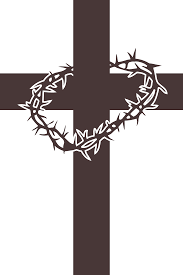 PassingTime8:14-8:1928:19-9:19-Boehne (English 9 & 10) Julius Caesar-Ethos, Pathos, & Logos continue to create PowerPoint presentation  -Met with LAT; Raneem to discuss upcoming novels for English, found activities and EL version of play for Romeo and Juliet (Pacemaker edition) -met with LAT; Cara about upcoming student exams and Odyssey project accommodations-Met with LAT; Raneem to discuss EL version of play for Romeo and Juliet (Pacemaker edition) lesson plans with simplified language-PassingTime9:19-9:2439:24-10:24 -meet with Media specialist, Ross to figure out how to reserve the media center loft-counted up number of EL students that need EL version of Odyssey and Romeo and Juliet (Harris and Boehne; English) and made booklets-worked on Night adjustments for optional quiz using sentence stems; Graham (English) then delivered to class-checked in with Forsyth (English 11) on vocabulary strategies-spoke with Admin; Kitttle about proctoring PSATs at MOTT - PassingTime10:24-10:29410:29-12:04-Boehne (English 9 & 10) Julius Caesar-Ethos, Pathos, & Logos continue to create PowerPoint presentation, save as PDF and send -reviewed unit lessons for The Odyssey and Romeo and Juliet  (Harris and Boehne; English) and made accommodations-met with C. Miller about upcoming work day attendance: it was approved-checked in with Reagan (English) about upcoming Romeo and Juliet lessons to modify for ELLUNCHPassingTime12:04-12:09512:09-1:09-Navigated my way through Schoology, adding assignments, assessments, uploading into group conversations-reviewed unit lessons for The Odyssey and Romeo and Juliet  (Harris and Boehne; English) and made accommodations-checked in with Bullis (English) about EL strategies that work best with his students-checked in with Orow (Geometry) about work day assignments PassingTime1:09-1:1461:14-2:14-meet with Graham (English) about student motivation and give her suggestions to use in class-schedule Work Day appointments -checked in with E. Miller (Earth Science) about PowerPoint additions; visuals and Simplified Language-checked in with Shiffered (healthy Living) about Nutrition PowerPoint PDF version accommodations-Met with Graham (English 9) about things to work on with me during work day at Sterling